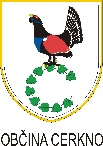 OBČINA CERKNO      Bevkova  ulica 9, 5282 CerknoRAZPISNA DOKUMENTACIJAzaJAVNI RAZPISZA SOFINANCIRANJE JAVNIH KULTURNIH DEJAVNOSTI V OBČINI CERKNO V LETU 2024Cerkno, april 2024RAZPISNA DOKUMENTACIJAKAZALO VSEBINE:SPLOŠNI PRIJAVNI OBRAZEC IN IZJAVE LJUBITELJSKA KULTURNA DEJAVNOSTPREDSTAVITEV DELA PRIJAVITELJA V PRETEKLEM LETUOBRAZCI GLEDE NA POSAMEZNO VRSTO DEJAVNOSTI ZA PREDVIDEN PROGRAM DELA V TEKOČEM LETU:Pevski zbori in instrumentalne skupineGledališke in lutkovne skupine Balet, sodobni ples in folklorna dejavnostRecitacijske in literarne skupineLikovna, intermedijska in fotografska dejavnostFilmska, avdio in video dejavnostZaložništvoPREMIČNA IN NESNOVNA KULTURNA DEDIŠČINAFinančna konstrukcija – vsi prijavitelji!NATISNITE SAMO IZPOLNJENE OBRAZCE1. SPLOŠNI PRIJAVNI OBRAZEC IN IZJAVEPRIJAVA NA JAVNI RAZPIS 2024 ZA SOFINANCIRANJE (OBKROŽI):A. LJUBITELJSKE KULTURNE DEJAVNOSTIB. PREMIČNE IN NESNOVNE KULTURNE DEDIŠČINEPODATKI O PRIJAVITELJUNaziv prijavitelja:________________________________________________________Naziv sekcije (v primeru večsekcijskih društev): _____________________________________________________________________Sedež prijavitelja:________________________________________________________Telefonska št.:_______________ Uradni elektronski naslov:_______________________Matična številka:____________________ ID za DDV:____________________________Štev. trans. računa:_____________________________ pri banki: __________________7.	Ime in priimek odgovorne osebe prijavitelja:___________________________________8.	Naslov odg. osebe prijavitelja:________________________________Tel.:__________9.	Ime in priimek ter telefon kontaktne osebe: ___________________________________10.	Elektronski naslov odgovorne oz. kontaktne osebe: _____________________________11.	Leto ustanovitve/registracije: _____________ Šifra dejavnosti: ____________________12. Obvezna priloga: kopija veljavnega statuta (za društva, ki se prijavljajo prvič oz. v primeru sprememb)IZJAVA (ustrezno obkrožite)Izjavljamo, da smo seznanjeni in soglašamo s pogoji in merili javnega razpisa in z vsebino vzorca Pogodbe o sofinanciranju kulturnih programov.Izjavljamo, da navedeni programi in projekti niso prijavljeni na drugih javnih razpisih Občine Cerkno oziroma nismo prejeli sredstev proračuna v ta namen.Izjavljamo, da imamo urejeno evidenco o članstvu in ostalo dokumentacijo, kot to določa zakon o društvih (velja za društva).Izjavljamo, da imamo urejene osnovne materialne, prostorske, kadrovske in organizacijske pogoje za izvajanje predloženega programa. Izjavljamo, da so vsi navedeni podatki v vlogi resnični in ustrezajo dejanskemu stanju.Izjavljamo, da smo v preteklem letu, v kolikor smo bili pogodbena stranka Občine Cerkno, izpolnili vse obveznosti do Občine.Izjavljamo, da dovoljujemo objavo osebnih podatkov z namenom objave rezultatov razpisa na spletni strani Občine Cerkno, skladno z Zakonom o dostopu do informacij javnega značaja in Zakona o varstvu osebnih podatkov.Izjavljamo, da se strinjamo z vročanjem pozivov za dopolnitev vloge na uradni e-naslov, in da bomo morebitno nepopolno vlogo dopolnili na prvi poziv v petih dneh, sicer odstopamo od vloge za sofinanciranje.Izvajalec oz. podpisnik pogodbe v imenu prijavitelja izjavljam, da sem seznanjen z določbami 35. člena Zakona o integriteti in preprečevanju korupcije (Uradni list RS, št. 69/11 – uradno prečiščeno besedilo, 158/20, 3/22 – ZDeb in 16/23 – ZZPri) in izjavljam, da niti sam niti nobeden od mojih družinskih članov, niti nihče izmed članov poslovodstva prijavitelja, niti njegovi družinski člani niso subjekti, za katere bi veljala omejitev poslovanja z Občino Cerkno po tem členu. Zavedam se, da v primeru neresničnosti podane izjave, sam nosim odgovornost in posledice zaradi ničnosti sklenjene pogodbe.Datum: ______________                    Podpis odgovorne osebe: _____________________LJUBITELJSKA KULTURNA DEJAVNOSTPREDSTAVITEV DELA PRIJAVITELJA V PRETEKLEM LETU(potrebno za razvrstitev v skupine)1. Splošno o delovanju prijavitelja v letu 2023 – v prilogi!Opišite svoje dosedanje delovanje, zlasti izvajanje kulturnega programa v letu 2023 - tudi z vidika izjemnega obsega dejavnosti - ter navedite reference. Lahko priložite tudi fotokopije objavljenih recenzij in kritik, strokovne ocene selektorja; obvezno v formatu A4. 2. Članstvo in umetniški vodje v letu 2023:Društvo šteje skupaj __________ aktivnih članov (priložite poimenski seznam članov iz občine Cerkno).Število pogodbenih vodij/mentorjev/sodelavcev: ___________. Število prostovoljnih* vodij/mentorjev/sodelavcev (*ne prejemajo honorarja): _________.Izobraževanje strokovnega vodja__________________________________________________.3. Izvedba programa v letu 2023 po področjih ljubiteljske kulturne dejavnosti:A/ PEVSKI ZBORI IN INSTRUMENTALNE SKUPINE Število samostojnih koncertov: _________  Število koncertnih in priložnostnih nastopov: _________Število udeležb na državnih oz. mednarodnih tekmovanjih in festivalih: ________________________Dosežki na osnovi strokovnega spremljanja – tekmovanj ipd. (navedite):_______________________B/ GLEDALIŠKE IN LUTKOVNE SKUPINE a) Premiera celovečernega dela oz. predstave (60 min.)		b) premiera enodejanke (25 min)c) premiera krajšega dela oz. predstave (obkrožite)Število ponovitev: ______________ Število udeležb na državnih oz. mednarodnih tekmovanjih in festivalih: ________________________Dosežki na osnovi strokovnega spremljanja – tekmovanj ipd. (navedite):_______________________C/ BALET, SODOBNI PLES IN FOLKLORNA DEJAVNOST a) Premiera celovečerne predstave: __________        b) premiera polvečerne plesne predstavec) koreografije (obkrožite)Število priložnostnih nastopov:  _____________Število udeležb na državnih oz. mednarodnih tekmovanjih in festivalih: ________________________Dosežki na osnovi strokovnega spremljanja – tekmovanj ipd. (navedite):_______________________Č/ RECITACIJSKE IN LITERARNE SKUPINEŠtevilo samostojnih literarnih večerov: _________  število objav v publikacijah: _________Sodelovanja na literarnih večerih (navedite):_______________________Dosežki na osnovi strokovnega spremljanja – tekmovanj ipd. (navedite):_______________________D/ LIKOVNA, INTERMEDIJSKA IN FOTOGRAFSKA DEJAVNOSTŠtevilo samostojnih razstav: __________          Število sodelovanj na drugih razstavah:___________Število udeležb na državnih oz. mednarodnih razstavah: ________________________Organizacija razstav članov društva _______________(vpišite število razstav)Organizacija razstav drugih umetnikov _______________(vpišite število razstav)E/ FILMSKA AVDIO IN VIDEO DEJAVNOSTŠtevilo samostojnih projekcij: __________ 	Število sodelovanj na drugih projekcijah:__________Število udeležb na državnih oz. mednarodnih festivalih: ________________________F/ ZALOŽNIŠTVO (izdaja knjig, literarnih revij, almanahov, publikacij, CD zgoščenk, DVD-jev):________________________________________________________________________________Število izdanih izvodov publikacij: ________ Število sodelujočih avtorjev:___________Pogostost akcij:  a) tedensko                  a) mesečno                        c) letno  (obkrožite) 4. Nastop na srečanjih/tekmovanjih/festivalih v letu 2023 – vsi prijavitelji (obkrožite):a) na območnih srečanjihb) na medobmočnih, regijskih srečanjihc) na državnih srečanjih/tekmovanjihd) na mednarodnih srečanjih/festivalih5. Število sodelovanj v drugih akcijah in skupno dogovorjenih programih društev, ZKD, JSKD, z Občino Cerkno, občinskimi javnimi zavodi, za kar niste prejeli plačila: ________________.6. Priloge – vsi prijavitelji (za vse navedene izvedbe, sodelovanja, udeležbe priložite dokazila – npr.  programski, gledališki, koncertni listi ipd.) 												.7. Prostore za izvajanje javnega kulturnega programa si zagotavljamo (ustrezno obkroži):- lastnik prostorov – naslov: - imate prostore v najemu – naslov: - so vam prostori dani v so-uporabo brez najemnine – naslov: Datum: ______________                    Podpis odgovorne osebe: _____________________Ocenjevanje programov ljubiteljske kulturne dejavnosti: Kakovostna skupina: 								točkŠtevilo članov: 								točkStrokovni sodelavci:								točkŠtevilo vaj/srečanj:								točkDodatek:									točkDodatne točke:								točkSkupaj										točkI. PEVSKI ZBORI IN INSTRUMENTALNE SKUPINE – prijava predvidenega programa za tekoče leto in opis realiziranega programa za preteklo leto1. Ime zbora/skupine, vodstvoIme zbora/skupine											Število pevk/izvajalk			pevcev/izvajalcev			skupaj			Ime in priimek zborovodje/zborovodkinje/dirigenta(strokovno delo, izobraževanje opišite)			Korepetitorji											Predvideno število vaj v letu 2024								2. Predviden program v letu 2024 (opis programa)2.1. Glavni letni koncert: premierni/celovečerni/letni nastop (ustrezno podčrtaj)Ime dogodka											kraj in čas (mesec) izvedbe										2.2. Ostali načrtovani koncerti in nastopiIme dogodka											kraj in čas (mesec) izvedbe										2.3. Druge načrtovane programske akcijeNavedite naziv, kraj in čas (mesec) dogodka								a) območno srečanje/revija 	(obkroži)			da		neb) medobmočno (regijsko) srečanje									b) državno srečanje/tekmovanje									c) mednarodno tekmovanje/festival									d) drugo (Primorska poje, Tabor pevskih zborov, …)							2.4. Izredni program - jubilejno letoČe društvo v letu 2024 s posebnim programom slavi svojo okroglo obletnico, opišite jubilejni projekt in ga ustrezno utemeljite (lahko v prilogi).3. Realiziran program v letu 2023 Realizirano število vaj 										3.1. Letni samostojni koncerti v letu 2023Ime dogodka											kraj in čas (mesec) izvedbe										3.2. Ostali koncerti in nastopi (lahko v prilogi) v letu 2023Kraj in čas (mesec) izvedbe										3.3. Ostale programske akcije v letu 2023Navedite naziv, kraj in čas (mesec) dogodka								a) območno srečanje/revija 	(obkroži)			da		neb) medobmočno (regijsko) srečanje									b) državno srečanje/tekmovanje									c) mednarodno tekmovanje/festival									d) drugo (Primorska poje, Tabor pevskih zborov, …)							3.4. Vrhunski dosežki – v primeru uveljavljanja dodatka po dodatnih merilih KONTAKT: e-mail:_______________________________________    tel.:____________________________Vodja skupine 		______	_____	Podpis odgovorne osebe:___				II. GLEDALIŠKE IN LUTKOVNE SKUPINE – prijava predvidenega programa za tekoče leto in opis realiziranega programa za preteklo leto1. Ime skupine, vodstvoIme skupine											Število igralcev				 				skupaj			Ime in priimek mentorja (strokovno delo, izobraževanje opišite)						Drugi sodelavci											Predvideno število vaj v letu 2024								2. Predviden program v letu 2024Navedite naslov in avtorje projekta – npr. pisca besedila, dramaturga, režiserja, scenografa, kostumografa, avtorja glasbe…2.1. Premierni program: Celovečerna gledališka predstava oz. lutkovno delo/enodejanka oz. krajše gledališko delo (25 min.)/krajše gledališko oz. lutkovno delo (ustrezno podčrtaj)Ime dogodka											kraj in čas (mesec) izvedbe										2.2. Ostale predvidene ponovitve in nastopiIme dogodka											kraj in čas (mesec) izvedbe										2.3. Druge načrtovane programske akcijeNavedite naziv, kraj in čas (mesec) dogodka								a) območno srečanje/revija 	(obkroži)			da		neb) medobmočno (regijsko) srečanje									b) državno srečanje/tekmovanje									c) mednarodno tekmovanje/festival									d) drugo 												2.4. Izredni program - jubilejno letoČe društvo v letu 2024 s posebnim programom slavi svojo okroglo obletnico, opišite jubilejni projekt in ga ustrezno utemeljite (lahko v prilogi).3. Realiziran program v letu 2023 Realizirano število vaj 										3.1.Letni program - premiera gledališke oz. lutkovne predstave v letu 2023 Ime dogodka											kraj in čas (mesec) izvedbe										3.2. Ostale predstave in ponovitve (lahko v prilogi) v letu 2023Kraj in čas (mesec) izvedbe in trajanje 								3.3. Ostale programske akcije v letu 2023Navedite naziv, kraj in čas (mesec) dogodka								a) območno srečanje/revija 	(obkroži)			da		neb) medobmočno (regijsko) srečanje									b) državno srečanje/tekmovanje									____________________________________________________________________________________________c) mednarodno tekmovanje/festival									____________________________________________________________________________________________d) drugo 												3.4. Vrhunski dosežki – v primeru uveljavljanja dodatka po dodatnih merilih KONTAKT: e-mail:_______________________________________    tel.:____________________________Vodja skupine		______	_____	Podpis odgovorne osebe:___				III. BALET, SODOBNI PLES IN FOLKLORNA DEJAVNOST - prijava predvidenega programa za tekoče leto in opis realiziranega programa za preteklo leto1. Ime skupine, vodstvoIme skupine											Število plesalcev/pevcev/članov		moški			ženske 			skupaj	Število godcev/instrumentalistov		moški			ženske 			skupaj	Ime in priimek umetniškega vodje									Pomočniki vodje skupine (asistenti)									Predvideno  število vaj v letu 2024								2. Predviden program v letu 20242.1. Premierni program: celovečerna predstava, polvečerna predstava (ustrezno podčrtaj)Ime dogodka											kraj in čas (mesec) izvedbe										2.2. Ostale predvidene ponovitve in nastopiIme dogodka											kraj in čas (mesec) izvedbe										2.3. Druge načrtovane programske akcijeNavedite naziv, kraj in čas (mesec) dogodka								a) območno srečanje/revija 	(obkroži)			da		neb) medobmočno (regijsko) srečanje									b) državno srečanje/tekmovanje									c) mednarodno tekmovanje/festival									d) drugo 												2.4. Izredni program - jubilejno letoČe društvo v letu 2024 s posebnim programom slavi svojo okroglo obletnico, opišite jubilejni projekt in ga ustrezno utemeljite (lahko v prilogi).3. Realiziran program v letu 2023 Realizirano število vaj 										3.1. Letni celovečerni nastopi / koncerti ali premiere v letu 2023 (lahko v prilogi)Ime dogodka								________________	Kraj in čas (mesec) izvedbe										3. 2. Ostali nastopi  in sodelovanja (lahko v prilogi)Ime dogodka											Kraj in čas (mesec) izvedbe										3.3. Ostale programske akcije v letu 2023Navedite naziv, kraj in čas (mesec) dogodka								a) območno srečanje/revija (obkroži) 			da		ne				b) medobmočno (regijsko) srečanje									b) državno srečanje/tekmovanje									c) mednarodno tekmovanje/festival (navedite kraj in datum)						d) drugo (navedite)										3.4. Programske posebnosti – v primeru uveljavljanja dodatka po dodatnih merilih KONTAKT: e-mail:_______________________________________    tel.:____________________________Vodja skupine		______	_____	Podpis odgovorne osebe:___________			IV. RECITACIJSKE IN LITERARNE SKUPINE – prijava predvidenega programa za tekoče leto in opis realiziranega programa za preteklo leto1. Ime skupine, vodstvoIme skupine											Število članov				 				skupaj			Predvideno število srečanj v letu 2024								 2. Predviden program v letu 20242.1. Letni program: samostojni literarni večeri/ publikacije Ime dogodka											kraj in čas (mesec) izvedbe										2.2. Ostali literarni večeri in publikacijeIme dogodka											kraj in čas (mesec) izvedbe										2.3. Druge načrtovane programske akcijeNavedite naziv, kraj in čas (mesec) dogodka								a) območno srečanje/revija 	(obkroži)			da		neb) medobmočno (regijsko) srečanje									b) državno srečanje/tekmovanje									c) mednarodno tekmovanje/festival									d) drugo 												2.4. Izredni program - jubilejno letoČe društvo v letu 2024 s posebnim programom slavi svojo okroglo obletnico, opišite jubilejni projekt in ga ustrezno utemeljite (lahko v prilogi).3. Realiziran program v letu 2023 Realizirano število vaj 										3.1. Letni program – samostojni literarni večeri in publikacije v letu 2023Ime dogodka											kraj in čas (mesec) izvedbe										3.2. Ostali literarni večeri in objave (lahko v prilogi) v letu 2023Kraj in čas (mesec) izvedbe 							________________	3.3. Ostale programske akcije v letu 2023Navedite naziv, kraj in čas (mesec) dogodka								a) območno srečanje/revija 	(obkroži)			da		neb) medobmočno (regijsko) srečanje									b) državno srečanje/tekmovanje									____________________________________________________________________________________________c) mednarodno tekmovanje/festival									____________________________________________________________________________________________d) drugo 												3.4. Vrhunski dosežki   – v primeru uveljavljanja dodatka po dodatnih merilih KONTAKT: e-mail:_______________________________________    tel.:____________________________Vodja skupine		______	_____	Podpis odgovorne osebe:	______				V. LIKOVNA, INTERMEDIJSKA IN FOTOGRAFSKA DEJAVNOST - prijava predvidenega programa za tekoče leto in opis realiziranega programa za preteklo leto1. Ime skupine, vodstvoIme skupine											Število članov				moški			ženske 			skupaj	Ime in priimek mentorja										Pomočniki mentorja, drugi sodelavci									Predvideno število študijskih srečanj v letu 2024							2. Predviden program v letu 20242.1. Samostojne razstave v letu 2024Ime dogodka											kraj in čas (mesec) izvedbe										2.2. Ostale predvidene ponovitve in sodelovanja na drugih razstavahIme dogodka											kraj in čas (mesec) izvedbe										2.3. Druge načrtovane programske akcijeNavedite naziv, kraj in čas (mesec) dogodka								a) območno srečanje/revija 	(obkroži)			da		neb) medobmočno (regijsko) srečanje									b) državno srečanje/tekmovanje									c) mednarodno tekmovanje/festival									d) drugo												2.4. Izredni program - jubilejno letoČe društvo v letu 2024 s posebnim programom slavi svojo okroglo obletnico, opišite jubilejni projekt in ga ustrezno utemeljite (lahko v prilogi).3. Realiziran program v letu 2023Realizirano število vaj 										3.1. Letne samostojne razstave v letu 2023Ime dogodka, kraj in čas (mesec) izvedbe								3.2. Ostale ponovitve in sodelovanja na drugih razstavah (lahko v prilogi) v letu 2023Ime dogodka											Kraj in čas (mesec) izvedbe										3.3. Ostale programske akcije v letu 2023Navedite naziv, kraj in čas (mesec) dogodka								a) območno srečanje/revija/razstava (obkroži) 			da		ne			b) medobmočno (regijsko) srečanje/razstava								c) državno srečanje/razstava/projekcija								d) mednarodni festival/razstava/projekcija (navedite kraj in datum)				_______e) drugo (navedite)										3.4. Programske posebnosti – v primeru uveljavljanja dodatka po dodatnih merilih IZJEMA4. Društva, ki se ukvarjajo izključno z organizacijo razstav: a) razstava članov društva  (obkroži) 			da		ne			b) razstava drugih umetnikov (obkroži)                         da                        neŠtevilo razstav ____________________in naslov razstav s kratkim opisom KONTAKT: e-mail:_______________________________________    tel.:____________________________Vodja skupine		______	_____		Podpis odgovorne osebe:______			VI. FILMSKA, AVDIO IN VIDEO DEJAVNOST - prijava predvidenega programa za tekoče leto in opis realiziranega programa za preteklo leto1. Ime skupine, vodstvoIme skupine											Število članov				moški			ženske 			skupaj	Ime in priimek mentorja										Pomočniki mentorja, drugi sodelavci									Predvideno število vaj v letu 2024								2. Predviden program v letu 20242.1. Premierni program: samostojna filmska/avdio/video projekcija Ime dogodka											kraj in čas (mesec) izvedbe										2.2. Ostale načrtovane ponovitve in sodelovanja na drugih srečanjih, projekcijahIme dogodka											kraj in čas (mesec) izvedbe										2.3. Druge načrtovane programske akcijeNavedite naziv, kraj in čas (mesec) dogodka								a) območno srečanje/revija 	(obkroži)			da		neb) medobmočno (regijsko) srečanje									b) državno srečanje/tekmovanje									c) mednarodno tekmovanje/festival									d) drugo 												2.4. Izredni program - jubilejno letoČe društvo v letu 2024 s posebnim programom slavi svojo okroglo obletnico, opišite jubilejni projekt in ga ustrezno utemeljite (lahko v prilogi).3. Realiziran program v letu 2023 Realizirano število vaj 										3.1. Letne samostojne projekcije v letu 2023Ime dogodka											Kraj in čas (mesec) izvedbe										3.2. Ostale ponovitve in sodelovanja na drugih srečanjih, projekcijah (lahko v prilogi) v 2023Ime dogodka											Kraj in čas (mesec) izvedbe										3.3. Ostale programske akcije v letu 2023Navedite naziv, kraj in čas (mesec) dogodka 								a) območno srečanje/revija/razstava (obkroži) 			da		ne			b) medobmočno (regijsko) srečanje/razstava								c) državno srečanje/razstava/projekcija								d) mednarodni festival/razstava/projekcija (navedite kraj in datum)				_______e) drugo (navedite)										3.4. Programske posebnosti – v primeru uveljavljanja dodatka po dodatnih merilih KONTAKT: e-mail:_______________________________________    tel.:____________________________Vodja skupine		______	_____	Podpis odgovorne osebe:					VII. ZALOŽNIŠTVO (izdaja knjig, literarnih revij, almanahov, tiskanih publikacij, CD zgoščenk, DVD-jev) - prijava predvidenega programa za tekoče leto in opis realiziranega programa za preteklo leto1. Ime skupine, vodstvoIme skupine											Število članov				moški			ženske 			skupaj	Ime in priimek mentorja										Pomočniki mentorja, drugi sodelavci									2. Predviden program v letu 20242.1. Vrsta publikacije (obkroži):samostojno izvirno delo s strokovno oceno,izvirno / prevodno leposlovno ali humanistično delo,CD ali DVD z izvirno vsebino, primerno za promocijo lokalne skupnosti,CD ali DVD z izvirno vsebino,revije, z namenom ohranjanja kulturne dediščine ,časopis/druge publikacije.2.2. Naslov in vsebina publikacije (opiši)2.2.1. Pogostost predvidenih akcij (obkroži) v letu 2024a) tedensko                                       b) mesečno                                        c) letno                 2.2.2. Vsebino bodo sestavljali avtorji:a) pisci, fotografi, grafiki) s stalnim bivališčem v občini Cerkno       da                   ne               (obkroži)b) prostovoljci                                                                          da                   ne               (obkroži)2.2.3. Publikacija bo za bralce brezplačna                            da                   ne               (obkroži)2.2.4. Vsebina publikacije (opisati na kakšno kulturno dediščino se nanaša - na KS, občino, kraj v občini, širše) 2.2.5. Število predvidenih publikacij v letu 20243. Število in naslovi izdanih publikacij v letu 20233.1. Vsebino sestavljajo avtorji:a) pisci, fotografi, grafiki) s stalnim bivališčem v občini Cerkno	da                   ne               (obkroži)b) prostovoljci							da                   ne               (obkroži)3.2. Publikacija je za bralce brezplačna			da                   ne               (obkroži)3.3. Vsebina publikacije (opisati na kakšno kulturno dediščino se nanaša - na KS, občino, kraj v občini, širše) 4. Programske posebnosti									KONTAKT: e-mail:_______________________________________    tel.:____________________________Vodja skupine		______	_____	Podpis odgovorne osebe:	 				B. PREMIČNA IN NESNOVNA  KULTURNA DEDIŠČINA – prijava predvidenega programa za tekoče leto Ime društva/vodstvoIme društva											Število aktivnih članov (priložite poimenski seznam članov iz občine Cerkno)				Predviden program v letu 2024 (lahko v prilogi)Večletna tradicija  organizacije dogodka                         da                  ne             (obkroži)če da -  navedite kolikokrat  _____________Pomembnost in kvaliteta programa (opisi iz preteklih let – nagrade, priznanja, vidni oz. vrhunski dosežki)Število predvidenih dogodkov z namenom predstavitve veščin in znanj v letu 2024Število predvidenih dogodkov z namenom prenosa nesnovne dediščine na mlajše generacije v letu 2024  Načrt promocije delovanja društva na lokalni, regionalni in državni ravniDelo strokovnega sodelavca – umetniškega vodje Obletnica delovanja društvaOpis realiziranega programa v letu 2023Dodatek za vrhunske dosežke KONTAKT: e-mail:_______________________________________    tel.:____________________________(žig)Vodja skupine		______	_____	Popis odgovorne osebe:					Ocenjevanje programov premične in nesnovne kulturne dediščine: Število aktivnih članov:									točkLetni program dela: 									točkDrugi viri financiranja:									točkVečletna tradicija organizacije dogodka:							točkPriznanost na regionalnem in državnem nivoju:						točkPredstavitve veščin in znanj:								točkPrenos nesnovne dediščine na mlajše generacije:					točkPromocije delovanja društva:								točkDelo strokovnega sodelavca:								točkDodatek za vrhunske dosežke:								točkPraznovanje pomembne obletnice:							točkSkupaj											točkFINANČNA KONSTRUKCIJA LETNEGA PROGRAMA – vsi prijavitelji!ODHODKI PRIHODKINavodila za izpolnjevanje obrazca:*Vsoti odhodkov in prihodkov se morata ujemati!**Navedite le stroške, ki jih bo neposredno poravnalo društvo/izvajalec!StroškiPod materialne stroške in stroške storitev navedite stroške, ki so neposredno povezani z izvajanjem predvidenega programa.Pod stroške dela vpišite vse, ki bodo izvajali program na podlagi pogodbe o zaposlitvi, podjemne, avtorske pogodbe, študentske napotnice ter dogovora o prostovoljskem delu. Kategorija potni stroški zajema stroške poti, parkirnine, dnevnice, nastanitev in druge stroške, povezane s potovanji.Posredni stroški so stroški, ki so namenjeni kritju splošnih stroškov poslovanja in izvajanja programa (telekomunikacije, elektrika, ogrevanje, komunalne storitve, računovodske storitve, pisarniški material ipd.).Pod stroške opreme spadajo kostumi, instrumenti, drugi rekviziti, ki so potrebni za izvedbo programa. Kot stroški reprezentance se štejejo stroški pogostitve in zabave ob poslovnih in družabnih stikih.PrihodkiPod prihodke vpišite vse prihodke, ki ste jih že dobili oz. za katere predvidevate, da jih boste dobili med izvajanjem programa za namene sofinanciranja programa.Prostovoljsko delo: Za uveljavljanje prostovoljskega dela kot materialnega vložka za sofinanciranje, ga morate vpisati tako na prihodkovni kot odhodkovni strani. Strošek in prihodek prostovoljskega dela morata imeti isto vrednost in sicer največ v višini 20 % vrednosti celotnega programa.Podpis odgovorne osebe:_____________________________Ovrednotenje prostovoljnega delaZakon o prostovoljstvu (Uradni list RS, št. 10/2011, 16/2011 - popr. in 82/2015), Pravilnik o področjih prostovoljskega dela in vpisnika (Uradni list RS, št. 48/2011, 60/2011 in 29/16)Prostovoljsko delo je delo, ki ga posameznik po svoji svobodni volji in brez pričakovanja plačila ali neposrednih ali posrednih materialnih koristi zase, opravlja v dobro drugih ali v splošno korist. Za prostovoljsko delo se ne šteje brezplačno opravljanje dela: za katero je pogoj ali se prejme plačilo, druga premoženjska korist, oprostitev materialne obveznosti ali nagrada, ki je namenjeno zadovoljevanju zgolj osebnih interesov članov v članski organizaciji in ni v splošno družbeno korist, za katero je glede na naravo dela potrebno skleniti pogodbo o zaposlitvi, če obveznost opravljanja temelji na pravnem poslu, ki ga ne določa ta zakon, ali pa ga je ena oseba dolžna izvajati za drugo fizično ali pravno osebo na temelju zakona ali drugega predpisa ali na podlagi sodne odločbe, ki je običajno v sorodstvenih ali prijateljskih odnosih, z namenom strokovnega usposabljanja brez sklenitve pogodbe o zaposlitvi (volontersko pripravništvo) v skladu zakonom, ki ureja delovna razmerja ali drugim zakonom.Oblike prostovoljskega dela za posamezna področja so opredeljene v Pravilniku o področjih prostovoljskega dela in vpisnika (Ur. list RS, št. 48/11, 60/11 in 29/16).Za organizirano prostovoljno delo se šteje delo, ki se izvaja v okviru dejavnosti pravnih oseb, katerih delovanje je v skladu z zakonom opredeljeno kot nepridobitno in se izvaja vsaj 1 uro na teden oziroma vsaj 4 ure na mesec oziroma 52 ur v enem letu. Pri prikazovanju prostovoljnega dela mora biti le-to prikazano realno. Skladno z 21. členom Pravilnika o področjih prostovoljskega dela in vpisnika, je ocenjena vrednost ene ure za organizacijsko delo 13 EUR, za vsebinsko delo 10 EUR in za opravljeno drugo prostovoljsko delo 6 EUR.OVREDNOTENJE PROSTOVOLJNEGA DELA:Datum:                                                   Žig                               Podpis odgovorne osebe:_________________________					      ________________________ 1. Materialni stroškiin stroški storitev Vrsta stroškaPlan stroška v EUR  1. Materialni stroškiin stroški storitev Vzdrževanje kostumov, oblek 1. Materialni stroškiin stroški storitev Vzdrževanje instrumentov 1. Materialni stroškiin stroški storitev Stroški scene in rekvizitov 1. Materialni stroškiin stroški storitev Stroški slikarskega  materiala 1. Materialni stroškiin stroški storitev Stroški foto materiala, filma 1. Materialni stroškiin stroški storitev Stroški priprave razstave, produkcije 1. Materialni stroškiin stroški storitev Drugi materialni stroški (navesti) 1. Materialni stroškiin stroški storitev Drugi materialni stroški (navesti) 1. Materialni stroškiin stroški storitev Stroški najema dvorane/ prostora in tehnike 1. Materialni stroškiin stroški storitev Tiskana gradiva (vabila, plakati) 1. Materialni stroškiin stroški storitev Kotizacija (udeležba na izobraževanjih)  1. Materialni stroškiin stroški storitev Članarine 1. Materialni stroškiin stroški storitev Drugi stroški storitev (navesti) 1. Materialni stroškiin stroški storitev Drugi stroški storitev (navesti)Materialni stroški in stroški storitev skupajVrsta stroškaPlan stroška v EUR Stroški dela (npr. avtorske, podjemne pogodbe, študentsko delo) 2. Stroški delaPotni stroškiOvrednoteno prostovoljno delo (neizplačano – do 20 % vrednosti programa)Ostali stroški dela (navesti)Stroški dela skupajVrsta stroškaPlan stroška v EUR3. Drugi stroški (navesti)Posredni stroški, stroški reprezentance in  stroški nakupa opreme (do 50 %  vrednosti programa)Drugi stroški skupajODHODKI SKUPAJ *(1+2+3)Vrsta prihodkaPlan prihodka v EUR Planirani prihodki iz proračuna Občine Cerkno (do 70 % vrednosti programa)Prihodki pridobljeni iz drugih proračunskih virov (državni, EU)PrihodkiČlanarineLastni prihodki (vstopnine, prodaja publikacij…)Ovrednoteno prostovoljno delo (neizplačano)Ostali prihodki (navesti)PRIHODKI SKUPAJ *Ime in priimekNaloge, opravilaVrednost 1 ureŠt. urZnesek v EURSKUPAJSKUPAJSKUPAJ